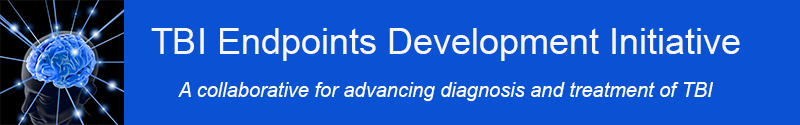 TED Seed Project and Exploratory Seed Project AwardsFull Application Instructions and ProcedureFULL APPLICATIONS DUE 5:00 PM PST | Friday, October 2, 2015Submit in a single pdf via email to Brian Fabian Full applications must be prepared using the enclosed forms styled after the PHS 398 in this order (Arial 11 pt, 0.5” margins; continuation pages marked with PI name and numbered consecutively):Page 1 - Face Page. Page 2 - Detailed Budget for Initial Project Period ($275,000 inclusive of indirect costs for Seed Projects OR $150,000 inclusive of indirect costs for Exploratory Seed Projects)Maximum allowable indirect cost rate is 26%Travel is not allowedPurchase of equipment is not permittedPage 3 - Continuation Page for Budget Justification Page 4 PHS 398-style Format Biosketch for PI and any other key personnelSpecific Aims (1 page)Research Strategy (6-page limit including figures and tables) Please be guided by Review Criteria below, and if not using TED Metadataset, provide a description of the dataset(s) that will be utilized. FDA context of use (COU) and concept of interest (COI) must be specified.Milestone Graphic (1 page, not included toward 6-page limit of Research Strategy section)Literature Cited (1 page, not included toward 6-page limit of Research Strategy section) Human Subjects (narrative per NIH format)Documentation of IRB or IACUC approval Letter of Support from TED Investigator SponsorReview Criteria for Full Applications Proposals will be reviewed based on their relevance to TED’s overall goal of developing clinically meaningful Clinical Outcome Assessments and biomarkers. The scope of work must be realistic to complete in a one-year time frame. Proposals will be reviewed using the NIH scoring system (1-9) on the criteria below:Overall Appropriateness - Does the proposal promote or assess the regulatory readiness of one or more clinical outcome assessments (COAs), fluid-based biomarkers, or neuroimaging biomarkers that may be used as tools for TBI clinical trials?  Significance - How relevant are the specified COAs or biomarkers for TBI clinical trials?  Are the context(s) of use specified?  How relevant are the specified COUs for TBI clinical trials? For COA process measures: How relevant are the proposed processes to vet the strength of outcome measures, as opposed to the measures themselves?Approach - How relevant are the proposed methods for translation to FDA advancement?  Does the proposed study address validity? Reliability? Sensitivity? Specificity? Repeatability? Is there replication?  What datasets are available for use in establishing these attributes?Results - Does the study design permit immediate results to be generated? How will success be measured in the 1-year timeframe? Is it realistic to complete in 1 year and on budget?NOTE: proposals that integrate the use of the new CDISC TBI clinical data standards will receive positive or preferential priority.Intellectual Property Documents Governing all TED Research ProjectsBefore funding is released, all Principal Investigators are required to accept and execute the TED Data Use Agreement(s), the TED Publication and Authorship Guideline, and the TED Research Collaboration Agreement. These documents may be reviewed on the TED website. Successful awardees will be contacted regarding execution of these governing documents.Quarterly Progress ReportsEach recipient of a Seed Project will be required to submit four quarterly progress reports due on the 15th of each month following the end of the quarter. The final report will serve as the Q4 and cumulative final report. Progress reports will follow a supplied template and will include accomplishments, reportable outcomes, future plans, problems/issues, and financial compliance. BIOGRAPHICAL SKETCHProvide the following information for the Senior/key personnel and other significant contributors.
Follow this format for each person.  DO NOT EXCEED FIVE PAGES.NAME:POSITION TITLE:EDUCATION/TRAINING (Begin with baccalaureate or other initial professional education, such as nursing, include postdoctoral training and residency training if applicable. Add/delete rows as necessary.)NOTE: The Biographical Sketch may not exceed  5 pages. Follow the formats and instructions below. A.	Personal StatementBriefly describe why you are well-suited for your role in the project described in this application. The relevant factors may include aspects of your training; your previous experimental work on this specific topic or related topics; your technical expertise; your collaborators or scientific environment; and your past performance in this or related fields (you may mention specific contributions to science that are not included in Section C).   Also, you may identify up to four peer reviewed publications that specifically highlight your experience and qualifications for this project.   If you wish to explain impediments to your past productivity, you may include a description of factors such as family care responsibilities, illness, disability, and active duty military service. B.	Positions and HonorsList in chronological order previous positions, concluding with the present position. List any honors. Include present membership on any Federal Government public advisory committee.C.	Contribution to ScienceBriefly describe up to five of your most significant contributions to science. For each contribution, indicate the historical background that frames the scientific problem; the central finding(s); the influence of the finding(s) on the progress of science or the application of those finding(s) to health or technology; and your specific role in the described work. For each of these contributions, reference up to four peer-reviewed publications or other non-publication research products (can include audio or video products; patents; data and research materials; databases; educational aids or curricula; instruments or equipment; models; protocols; and software or netware) that are relevant to the described contribution. The description of each contribution should be no longer than one half page including figures and citations. Also provide a URL to a full list of your published work as found in a publicly available digital database such as SciENcv or My Bibliography, which are maintained by the US National Library of Medicine.D.	Research SupportList both selected ongoing and completed research projects for the past three years (Federal or non-Federally-supported). Begin with the projects that are most relevant to the research proposed in the application. Briefly indicate the overall goals of the projects and responsibilities of the key person identified on the Biographical Sketch. Do not include number of person months or direct costs.Grant ApplicationDo not exceed character length restrictions indicated.Grant ApplicationDo not exceed character length restrictions indicated.Grant ApplicationDo not exceed character length restrictions indicated.Grant ApplicationDo not exceed character length restrictions indicated.Grant ApplicationDo not exceed character length restrictions indicated.Grant ApplicationDo not exceed character length restrictions indicated.Grant ApplicationDo not exceed character length restrictions indicated.Grant ApplicationDo not exceed character length restrictions indicated.Grant ApplicationDo not exceed character length restrictions indicated.Grant ApplicationDo not exceed character length restrictions indicated.Grant ApplicationDo not exceed character length restrictions indicated.Grant ApplicationDo not exceed character length restrictions indicated.Grant ApplicationDo not exceed character length restrictions indicated.Grant ApplicationDo not exceed character length restrictions indicated.Grant ApplicationDo not exceed character length restrictions indicated.Grant ApplicationDo not exceed character length restrictions indicated.LEAVE BLANK—FOR  INTERNAL USE ONLY.LEAVE BLANK—FOR  INTERNAL USE ONLY.LEAVE BLANK—FOR  INTERNAL USE ONLY.LEAVE BLANK—FOR  INTERNAL USE ONLY.LEAVE BLANK—FOR  INTERNAL USE ONLY.LEAVE BLANK—FOR  INTERNAL USE ONLY.LEAVE BLANK—FOR  INTERNAL USE ONLY.LEAVE BLANK—FOR  INTERNAL USE ONLY.LEAVE BLANK—FOR  INTERNAL USE ONLY.LEAVE BLANK—FOR  INTERNAL USE ONLY.LEAVE BLANK—FOR  INTERNAL USE ONLY.LEAVE BLANK—FOR  INTERNAL USE ONLY.LEAVE BLANK—FOR  INTERNAL USE ONLY.LEAVE BLANK—FOR  INTERNAL USE ONLY.LEAVE BLANK—FOR  INTERNAL USE ONLY.LEAVE BLANK—FOR  INTERNAL USE ONLY.LEAVE BLANK—FOR  INTERNAL USE ONLY.LEAVE BLANK—FOR  INTERNAL USE ONLY.LEAVE BLANK—FOR  INTERNAL USE ONLY.LEAVE BLANK—FOR  INTERNAL USE ONLY.LEAVE BLANK—FOR  INTERNAL USE ONLY.Grant ApplicationDo not exceed character length restrictions indicated.Grant ApplicationDo not exceed character length restrictions indicated.Grant ApplicationDo not exceed character length restrictions indicated.Grant ApplicationDo not exceed character length restrictions indicated.Grant ApplicationDo not exceed character length restrictions indicated.Grant ApplicationDo not exceed character length restrictions indicated.Grant ApplicationDo not exceed character length restrictions indicated.Grant ApplicationDo not exceed character length restrictions indicated.Grant ApplicationDo not exceed character length restrictions indicated.Grant ApplicationDo not exceed character length restrictions indicated.Grant ApplicationDo not exceed character length restrictions indicated.Grant ApplicationDo not exceed character length restrictions indicated.Grant ApplicationDo not exceed character length restrictions indicated.Grant ApplicationDo not exceed character length restrictions indicated.Grant ApplicationDo not exceed character length restrictions indicated.Grant ApplicationDo not exceed character length restrictions indicated.TypeTypeTypeTypeTypeActivityActivityActivityActivityActivityActivityActivityNumberNumberNumberNumberNumberNumberNumberNumberNumberGrant ApplicationDo not exceed character length restrictions indicated.Grant ApplicationDo not exceed character length restrictions indicated.Grant ApplicationDo not exceed character length restrictions indicated.Grant ApplicationDo not exceed character length restrictions indicated.Grant ApplicationDo not exceed character length restrictions indicated.Grant ApplicationDo not exceed character length restrictions indicated.Grant ApplicationDo not exceed character length restrictions indicated.Grant ApplicationDo not exceed character length restrictions indicated.Grant ApplicationDo not exceed character length restrictions indicated.Grant ApplicationDo not exceed character length restrictions indicated.Grant ApplicationDo not exceed character length restrictions indicated.Grant ApplicationDo not exceed character length restrictions indicated.Grant ApplicationDo not exceed character length restrictions indicated.Grant ApplicationDo not exceed character length restrictions indicated.Grant ApplicationDo not exceed character length restrictions indicated.Grant ApplicationDo not exceed character length restrictions indicated.Review GroupReview GroupReview GroupReview GroupReview GroupReview GroupReview GroupReview GroupReview GroupReview GroupReview GroupReview GroupSeed project?  Y   N   Seed project?  Y   N   Seed project?  Y   N   Seed project?  Y   N   Seed project?  Y   N   Seed project?  Y   N   Seed project?  Y   N   Seed project?  Y   N   Seed project?  Y   N   Grant ApplicationDo not exceed character length restrictions indicated.Grant ApplicationDo not exceed character length restrictions indicated.Grant ApplicationDo not exceed character length restrictions indicated.Grant ApplicationDo not exceed character length restrictions indicated.Grant ApplicationDo not exceed character length restrictions indicated.Grant ApplicationDo not exceed character length restrictions indicated.Grant ApplicationDo not exceed character length restrictions indicated.Grant ApplicationDo not exceed character length restrictions indicated.Grant ApplicationDo not exceed character length restrictions indicated.Grant ApplicationDo not exceed character length restrictions indicated.Grant ApplicationDo not exceed character length restrictions indicated.Grant ApplicationDo not exceed character length restrictions indicated.Grant ApplicationDo not exceed character length restrictions indicated.Grant ApplicationDo not exceed character length restrictions indicated.Grant ApplicationDo not exceed character length restrictions indicated.Grant ApplicationDo not exceed character length restrictions indicated.Date ReceivedDate ReceivedDate ReceivedDate ReceivedDate ReceivedDate ReceivedDate ReceivedDate ReceivedDate Received1.	TITLE OF PROJECT (Do not exceed 81 characters, including spaces and punctuation.)1.	TITLE OF PROJECT (Do not exceed 81 characters, including spaces and punctuation.)1.	TITLE OF PROJECT (Do not exceed 81 characters, including spaces and punctuation.)1.	TITLE OF PROJECT (Do not exceed 81 characters, including spaces and punctuation.)1.	TITLE OF PROJECT (Do not exceed 81 characters, including spaces and punctuation.)1.	TITLE OF PROJECT (Do not exceed 81 characters, including spaces and punctuation.)1.	TITLE OF PROJECT (Do not exceed 81 characters, including spaces and punctuation.)1.	TITLE OF PROJECT (Do not exceed 81 characters, including spaces and punctuation.)1.	TITLE OF PROJECT (Do not exceed 81 characters, including spaces and punctuation.)1.	TITLE OF PROJECT (Do not exceed 81 characters, including spaces and punctuation.)1.	TITLE OF PROJECT (Do not exceed 81 characters, including spaces and punctuation.)1.	TITLE OF PROJECT (Do not exceed 81 characters, including spaces and punctuation.)1.	TITLE OF PROJECT (Do not exceed 81 characters, including spaces and punctuation.)1.	TITLE OF PROJECT (Do not exceed 81 characters, including spaces and punctuation.)1.	TITLE OF PROJECT (Do not exceed 81 characters, including spaces and punctuation.)1.	TITLE OF PROJECT (Do not exceed 81 characters, including spaces and punctuation.)1.	TITLE OF PROJECT (Do not exceed 81 characters, including spaces and punctuation.)1.	TITLE OF PROJECT (Do not exceed 81 characters, including spaces and punctuation.)1.	TITLE OF PROJECT (Do not exceed 81 characters, including spaces and punctuation.)1.	TITLE OF PROJECT (Do not exceed 81 characters, including spaces and punctuation.)1.	TITLE OF PROJECT (Do not exceed 81 characters, including spaces and punctuation.)1.	TITLE OF PROJECT (Do not exceed 81 characters, including spaces and punctuation.)1.	TITLE OF PROJECT (Do not exceed 81 characters, including spaces and punctuation.)1.	TITLE OF PROJECT (Do not exceed 81 characters, including spaces and punctuation.)1.	TITLE OF PROJECT (Do not exceed 81 characters, including spaces and punctuation.)1.	TITLE OF PROJECT (Do not exceed 81 characters, including spaces and punctuation.)1.	TITLE OF PROJECT (Do not exceed 81 characters, including spaces and punctuation.)1.	TITLE OF PROJECT (Do not exceed 81 characters, including spaces and punctuation.)1.	TITLE OF PROJECT (Do not exceed 81 characters, including spaces and punctuation.)1.	TITLE OF PROJECT (Do not exceed 81 characters, including spaces and punctuation.)1.	TITLE OF PROJECT (Do not exceed 81 characters, including spaces and punctuation.)1.	TITLE OF PROJECT (Do not exceed 81 characters, including spaces and punctuation.)1.	TITLE OF PROJECT (Do not exceed 81 characters, including spaces and punctuation.)1.	TITLE OF PROJECT (Do not exceed 81 characters, including spaces and punctuation.)1.	TITLE OF PROJECT (Do not exceed 81 characters, including spaces and punctuation.)1.	TITLE OF PROJECT (Do not exceed 81 characters, including spaces and punctuation.)1.	TITLE OF PROJECT (Do not exceed 81 characters, including spaces and punctuation.)3.  PROGRAM DIRECTOR/PRINCIPAL INVESTIGATOR3.  PROGRAM DIRECTOR/PRINCIPAL INVESTIGATOR3.  PROGRAM DIRECTOR/PRINCIPAL INVESTIGATOR3.  PROGRAM DIRECTOR/PRINCIPAL INVESTIGATOR3.  PROGRAM DIRECTOR/PRINCIPAL INVESTIGATOR3.  PROGRAM DIRECTOR/PRINCIPAL INVESTIGATOR3.  PROGRAM DIRECTOR/PRINCIPAL INVESTIGATOR3.  PROGRAM DIRECTOR/PRINCIPAL INVESTIGATOR3.  PROGRAM DIRECTOR/PRINCIPAL INVESTIGATOR3.  PROGRAM DIRECTOR/PRINCIPAL INVESTIGATOR3.  PROGRAM DIRECTOR/PRINCIPAL INVESTIGATOR3.  PROGRAM DIRECTOR/PRINCIPAL INVESTIGATOR3.  PROGRAM DIRECTOR/PRINCIPAL INVESTIGATOR3.  PROGRAM DIRECTOR/PRINCIPAL INVESTIGATOR3.  PROGRAM DIRECTOR/PRINCIPAL INVESTIGATOR3.  PROGRAM DIRECTOR/PRINCIPAL INVESTIGATOR3a.	NAME  (Last, first, middle)3a.	NAME  (Last, first, middle)3a.	NAME  (Last, first, middle)3a.	NAME  (Last, first, middle)3a.	NAME  (Last, first, middle)3a.	NAME  (Last, first, middle)3a.	NAME  (Last, first, middle)3a.	NAME  (Last, first, middle)3a.	NAME  (Last, first, middle)3a.	NAME  (Last, first, middle)3a.	NAME  (Last, first, middle)3a.	NAME  (Last, first, middle)3a.	NAME  (Last, first, middle)3a.	NAME  (Last, first, middle)3a.	NAME  (Last, first, middle)3a.	NAME  (Last, first, middle)3b.	DEGREE(S)3b.	DEGREE(S)3b.	DEGREE(S)3b.	DEGREE(S)3b.	DEGREE(S)3b.	DEGREE(S)3b.	DEGREE(S)3b.	DEGREE(S)3b.	DEGREE(S)3b.	DEGREE(S)3h.	 3h.	 3h.	 3h.	 3h.	 3h.	 3h.	 3h.	 3h.	 3h.	 3h.	 3c.	POSITION TITLE3c.	POSITION TITLE3c.	POSITION TITLE3c.	POSITION TITLE3c.	POSITION TITLE3c.	POSITION TITLE3c.	POSITION TITLE3c.	POSITION TITLE3c.	POSITION TITLE3c.	POSITION TITLE3c.	POSITION TITLE3c.	POSITION TITLE3c.	POSITION TITLE3c.	POSITION TITLE3c.	POSITION TITLE3c.	POSITION TITLE3d.	MAILING ADDRESS  (Street, city, state, zip code)3d.	MAILING ADDRESS  (Street, city, state, zip code)3d.	MAILING ADDRESS  (Street, city, state, zip code)3d.	MAILING ADDRESS  (Street, city, state, zip code)3d.	MAILING ADDRESS  (Street, city, state, zip code)3d.	MAILING ADDRESS  (Street, city, state, zip code)3d.	MAILING ADDRESS  (Street, city, state, zip code)3d.	MAILING ADDRESS  (Street, city, state, zip code)3d.	MAILING ADDRESS  (Street, city, state, zip code)3d.	MAILING ADDRESS  (Street, city, state, zip code)3d.	MAILING ADDRESS  (Street, city, state, zip code)3d.	MAILING ADDRESS  (Street, city, state, zip code)3d.	MAILING ADDRESS  (Street, city, state, zip code)3d.	MAILING ADDRESS  (Street, city, state, zip code)3d.	MAILING ADDRESS  (Street, city, state, zip code)3d.	MAILING ADDRESS  (Street, city, state, zip code)3d.	MAILING ADDRESS  (Street, city, state, zip code)3d.	MAILING ADDRESS  (Street, city, state, zip code)3d.	MAILING ADDRESS  (Street, city, state, zip code)3d.	MAILING ADDRESS  (Street, city, state, zip code)3d.	MAILING ADDRESS  (Street, city, state, zip code)3e.	DEPARTMENT, SERVICE, LABORATORY, OR EQUIVALENT3e.	DEPARTMENT, SERVICE, LABORATORY, OR EQUIVALENT3e.	DEPARTMENT, SERVICE, LABORATORY, OR EQUIVALENT3e.	DEPARTMENT, SERVICE, LABORATORY, OR EQUIVALENT3e.	DEPARTMENT, SERVICE, LABORATORY, OR EQUIVALENT3e.	DEPARTMENT, SERVICE, LABORATORY, OR EQUIVALENT3e.	DEPARTMENT, SERVICE, LABORATORY, OR EQUIVALENT3e.	DEPARTMENT, SERVICE, LABORATORY, OR EQUIVALENT3e.	DEPARTMENT, SERVICE, LABORATORY, OR EQUIVALENT3e.	DEPARTMENT, SERVICE, LABORATORY, OR EQUIVALENT3e.	DEPARTMENT, SERVICE, LABORATORY, OR EQUIVALENT3e.	DEPARTMENT, SERVICE, LABORATORY, OR EQUIVALENT3e.	DEPARTMENT, SERVICE, LABORATORY, OR EQUIVALENT3e.	DEPARTMENT, SERVICE, LABORATORY, OR EQUIVALENT3e.	DEPARTMENT, SERVICE, LABORATORY, OR EQUIVALENT3e.	DEPARTMENT, SERVICE, LABORATORY, OR EQUIVALENT3d.	MAILING ADDRESS  (Street, city, state, zip code)3d.	MAILING ADDRESS  (Street, city, state, zip code)3d.	MAILING ADDRESS  (Street, city, state, zip code)3d.	MAILING ADDRESS  (Street, city, state, zip code)3d.	MAILING ADDRESS  (Street, city, state, zip code)3d.	MAILING ADDRESS  (Street, city, state, zip code)3d.	MAILING ADDRESS  (Street, city, state, zip code)3d.	MAILING ADDRESS  (Street, city, state, zip code)3d.	MAILING ADDRESS  (Street, city, state, zip code)3d.	MAILING ADDRESS  (Street, city, state, zip code)3d.	MAILING ADDRESS  (Street, city, state, zip code)3d.	MAILING ADDRESS  (Street, city, state, zip code)3d.	MAILING ADDRESS  (Street, city, state, zip code)3d.	MAILING ADDRESS  (Street, city, state, zip code)3d.	MAILING ADDRESS  (Street, city, state, zip code)3d.	MAILING ADDRESS  (Street, city, state, zip code)3d.	MAILING ADDRESS  (Street, city, state, zip code)3d.	MAILING ADDRESS  (Street, city, state, zip code)3d.	MAILING ADDRESS  (Street, city, state, zip code)3d.	MAILING ADDRESS  (Street, city, state, zip code)3d.	MAILING ADDRESS  (Street, city, state, zip code)3f.	MAJOR SUBDIVISION3f.	MAJOR SUBDIVISION3f.	MAJOR SUBDIVISION3f.	MAJOR SUBDIVISION3f.	MAJOR SUBDIVISION3f.	MAJOR SUBDIVISION3f.	MAJOR SUBDIVISION3f.	MAJOR SUBDIVISION3f.	MAJOR SUBDIVISION3f.	MAJOR SUBDIVISION3f.	MAJOR SUBDIVISION3f.	MAJOR SUBDIVISION3f.	MAJOR SUBDIVISION3f.	MAJOR SUBDIVISION3f.	MAJOR SUBDIVISION3f.	MAJOR SUBDIVISION3d.	MAILING ADDRESS  (Street, city, state, zip code)3d.	MAILING ADDRESS  (Street, city, state, zip code)3d.	MAILING ADDRESS  (Street, city, state, zip code)3d.	MAILING ADDRESS  (Street, city, state, zip code)3d.	MAILING ADDRESS  (Street, city, state, zip code)3d.	MAILING ADDRESS  (Street, city, state, zip code)3d.	MAILING ADDRESS  (Street, city, state, zip code)3d.	MAILING ADDRESS  (Street, city, state, zip code)3d.	MAILING ADDRESS  (Street, city, state, zip code)3d.	MAILING ADDRESS  (Street, city, state, zip code)3d.	MAILING ADDRESS  (Street, city, state, zip code)3d.	MAILING ADDRESS  (Street, city, state, zip code)3d.	MAILING ADDRESS  (Street, city, state, zip code)3d.	MAILING ADDRESS  (Street, city, state, zip code)3d.	MAILING ADDRESS  (Street, city, state, zip code)3d.	MAILING ADDRESS  (Street, city, state, zip code)3d.	MAILING ADDRESS  (Street, city, state, zip code)3d.	MAILING ADDRESS  (Street, city, state, zip code)3d.	MAILING ADDRESS  (Street, city, state, zip code)3d.	MAILING ADDRESS  (Street, city, state, zip code)3d.	MAILING ADDRESS  (Street, city, state, zip code)3g.	TELEPHONE AND FAX  (Area code, number and extension)3g.	TELEPHONE AND FAX  (Area code, number and extension)3g.	TELEPHONE AND FAX  (Area code, number and extension)3g.	TELEPHONE AND FAX  (Area code, number and extension)3g.	TELEPHONE AND FAX  (Area code, number and extension)3g.	TELEPHONE AND FAX  (Area code, number and extension)3g.	TELEPHONE AND FAX  (Area code, number and extension)3g.	TELEPHONE AND FAX  (Area code, number and extension)3g.	TELEPHONE AND FAX  (Area code, number and extension)3g.	TELEPHONE AND FAX  (Area code, number and extension)3g.	TELEPHONE AND FAX  (Area code, number and extension)3g.	TELEPHONE AND FAX  (Area code, number and extension)3g.	TELEPHONE AND FAX  (Area code, number and extension)3g.	TELEPHONE AND FAX  (Area code, number and extension)3g.	TELEPHONE AND FAX  (Area code, number and extension)3g.	TELEPHONE AND FAX  (Area code, number and extension)E-MAIL ADDRESS: E-MAIL ADDRESS: E-MAIL ADDRESS: E-MAIL ADDRESS: E-MAIL ADDRESS: E-MAIL ADDRESS: E-MAIL ADDRESS: E-MAIL ADDRESS: E-MAIL ADDRESS: E-MAIL ADDRESS: E-MAIL ADDRESS: E-MAIL ADDRESS: E-MAIL ADDRESS: E-MAIL ADDRESS: E-MAIL ADDRESS: E-MAIL ADDRESS: E-MAIL ADDRESS: E-MAIL ADDRESS: E-MAIL ADDRESS: E-MAIL ADDRESS: E-MAIL ADDRESS: TEL:FAX:FAX:4.	HUMAN SUBJECTS RESEARCH4.	HUMAN SUBJECTS RESEARCH4.	HUMAN SUBJECTS RESEARCH4.	HUMAN SUBJECTS RESEARCH4.	HUMAN SUBJECTS RESEARCH4.	HUMAN SUBJECTS RESEARCH4.	HUMAN SUBJECTS RESEARCH4.	HUMAN SUBJECTS RESEARCH4a.	Research Exempt   4a.	Research Exempt   4a.	Research Exempt   4a.	Research Exempt   4a.	Research Exempt   4a.	Research Exempt   4a.	Research Exempt   4a.	Research Exempt   If “Yes,” Exemption No.If “Yes,” Exemption No.If “Yes,” Exemption No.If “Yes,” Exemption No.If “Yes,” Exemption No.If “Yes,” Exemption No.If “Yes,” Exemption No.If “Yes,” Exemption No.If “Yes,” Exemption No.If “Yes,” Exemption No.If “Yes,” Exemption No.If “Yes,” Exemption No.If “Yes,” Exemption No.If “Yes,” Exemption No.If “Yes,” Exemption No.If “Yes,” Exemption No.If “Yes,” Exemption No.If “Yes,” Exemption No.If “Yes,” Exemption No.If “Yes,” Exemption No.If “Yes,” Exemption No.        No    Yes        No    Yes        No    Yes        No    Yes        No    Yes        No    Yes        No    Yes        No    Yes  No       Yes  No       Yes  No       Yes  No       Yes  No       Yes  No       Yes  No       Yes  No       Yes5.	DATES OF PROPOSED PERIOD OF 	SUPPORT  (month, day, year—MM/DD/YY)5.	DATES OF PROPOSED PERIOD OF 	SUPPORT  (month, day, year—MM/DD/YY)5.	DATES OF PROPOSED PERIOD OF 	SUPPORT  (month, day, year—MM/DD/YY)5.	DATES OF PROPOSED PERIOD OF 	SUPPORT  (month, day, year—MM/DD/YY)5.	DATES OF PROPOSED PERIOD OF 	SUPPORT  (month, day, year—MM/DD/YY)5.	DATES OF PROPOSED PERIOD OF 	SUPPORT  (month, day, year—MM/DD/YY)5.	DATES OF PROPOSED PERIOD OF 	SUPPORT  (month, day, year—MM/DD/YY)5.	DATES OF PROPOSED PERIOD OF 	SUPPORT  (month, day, year—MM/DD/YY)5.	DATES OF PROPOSED PERIOD OF 	SUPPORT  (month, day, year—MM/DD/YY)5.	DATES OF PROPOSED PERIOD OF 	SUPPORT  (month, day, year—MM/DD/YY)6.	COSTS REQUESTED FOR INITIAL	BUDGET PERIOD6.	COSTS REQUESTED FOR INITIAL	BUDGET PERIOD6.	COSTS REQUESTED FOR INITIAL	BUDGET PERIOD6.	COSTS REQUESTED FOR INITIAL	BUDGET PERIOD6.	COSTS REQUESTED FOR INITIAL	BUDGET PERIOD6.	COSTS REQUESTED FOR INITIAL	BUDGET PERIOD6.	COSTS REQUESTED FOR INITIAL	BUDGET PERIOD6.	COSTS REQUESTED FOR INITIAL	BUDGET PERIOD6.	COSTS REQUESTED FOR INITIAL	BUDGET PERIOD6.	COSTS REQUESTED FOR INITIAL	BUDGET PERIOD6.	COSTS REQUESTED FOR INITIAL	BUDGET PERIOD6.	COSTS REQUESTED FOR INITIAL	BUDGET PERIOD6.	COSTS REQUESTED FOR INITIAL	BUDGET PERIOD6.	COSTS REQUESTED FOR INITIAL	BUDGET PERIOD6.	COSTS REQUESTED FOR INITIAL	BUDGET PERIOD7.	COSTS REQUESTED FOR PROPOSED	PERIOD OF SUPPORT7.	COSTS REQUESTED FOR PROPOSED	PERIOD OF SUPPORT7.	COSTS REQUESTED FOR PROPOSED	PERIOD OF SUPPORT7.	COSTS REQUESTED FOR PROPOSED	PERIOD OF SUPPORT7.	COSTS REQUESTED FOR PROPOSED	PERIOD OF SUPPORT7.	COSTS REQUESTED FOR PROPOSED	PERIOD OF SUPPORT7.	COSTS REQUESTED FOR PROPOSED	PERIOD OF SUPPORT7.	COSTS REQUESTED FOR PROPOSED	PERIOD OF SUPPORT7.	COSTS REQUESTED FOR PROPOSED	PERIOD OF SUPPORT7.	COSTS REQUESTED FOR PROPOSED	PERIOD OF SUPPORT7.	COSTS REQUESTED FOR PROPOSED	PERIOD OF SUPPORT7.	COSTS REQUESTED FOR PROPOSED	PERIOD OF SUPPORTFromFromFromThroughThroughThroughThroughThroughThroughThrough7a.	Direct Costs ($)7a.	Direct Costs ($)7a.	Direct Costs ($)7a.	Direct Costs ($)7a.	Direct Costs ($)7a.	Direct Costs ($)7b.  Total Costs ($)7b.  Total Costs ($)7b.  Total Costs ($)7b.  Total Costs ($)7b.  Total Costs ($)7b.  Total Costs ($)7b.  Total Costs ($)7b.  Total Costs ($)7b.  Total Costs ($)8a.  Direct Costs ($)8a.  Direct Costs ($)8a.  Direct Costs ($)8a.  Direct Costs ($)8a.  Direct Costs ($)8b.  Total Costs ($)8b.  Total Costs ($)8b.  Total Costs ($)8b.  Total Costs ($)8b.  Total Costs ($)8b.  Total Costs ($)8b.  Total Costs ($)9.	APPLICANT ORGANIZATION9.	APPLICANT ORGANIZATION9.	APPLICANT ORGANIZATION9.	APPLICANT ORGANIZATION9.	APPLICANT ORGANIZATION9.	APPLICANT ORGANIZATION9.	APPLICANT ORGANIZATION9.	APPLICANT ORGANIZATION9.	APPLICANT ORGANIZATION9.	APPLICANT ORGANIZATION9.	APPLICANT ORGANIZATION9.	APPLICANT ORGANIZATION9.	APPLICANT ORGANIZATION9.	APPLICANT ORGANIZATION9.	APPLICANT ORGANIZATION9.	APPLICANT ORGANIZATION10.	TYPE OF ORGANIZATION10.	TYPE OF ORGANIZATION10.	TYPE OF ORGANIZATION10.	TYPE OF ORGANIZATION10.	TYPE OF ORGANIZATION10.	TYPE OF ORGANIZATION10.	TYPE OF ORGANIZATION10.	TYPE OF ORGANIZATION10.	TYPE OF ORGANIZATION10.	TYPE OF ORGANIZATION10.	TYPE OF ORGANIZATION10.	TYPE OF ORGANIZATION10.	TYPE OF ORGANIZATION10.	TYPE OF ORGANIZATION10.	TYPE OF ORGANIZATION10.	TYPE OF ORGANIZATION10.	TYPE OF ORGANIZATION10.	TYPE OF ORGANIZATION10.	TYPE OF ORGANIZATION10.	TYPE OF ORGANIZATION10.	TYPE OF ORGANIZATIONNameNamePublic:		  Federal	  State	  LocalPublic:		  Federal	  State	  LocalPublic:		  Federal	  State	  LocalPublic:		  Federal	  State	  LocalPublic:		  Federal	  State	  LocalPublic:		  Federal	  State	  LocalPublic:		  Federal	  State	  LocalPublic:		  Federal	  State	  LocalPublic:		  Federal	  State	  LocalPublic:		  Federal	  State	  LocalPublic:		  Federal	  State	  LocalPublic:		  Federal	  State	  LocalPublic:		  Federal	  State	  LocalPublic:		  Federal	  State	  LocalPublic:		  Federal	  State	  LocalPublic:		  Federal	  State	  LocalPublic:		  Federal	  State	  LocalPublic:		  Federal	  State	  LocalPublic:		  Federal	  State	  LocalPublic:		  Federal	  State	  LocalPublic:		  Federal	  State	  LocalAddressAddressPrivate: 		  Private NonprofitPrivate: 		  Private NonprofitPrivate: 		  Private NonprofitPrivate: 		  Private NonprofitPrivate: 		  Private NonprofitPrivate: 		  Private NonprofitPrivate: 		  Private NonprofitPrivate: 		  Private NonprofitPrivate: 		  Private NonprofitPrivate: 		  Private NonprofitPrivate: 		  Private NonprofitPrivate: 		  Private NonprofitPrivate: 		  Private NonprofitPrivate: 		  Private NonprofitPrivate: 		  Private NonprofitPrivate: 		  Private NonprofitPrivate: 		  Private NonprofitPrivate: 		  Private NonprofitPrivate: 		  Private NonprofitPrivate: 		  Private NonprofitPrivate: 		  Private NonprofitAddressAddressFor-profit:     General         Small Business For-profit:     General         Small Business For-profit:     General         Small Business For-profit:     General         Small Business For-profit:     General         Small Business For-profit:     General         Small Business For-profit:     General         Small Business For-profit:     General         Small Business For-profit:     General         Small Business For-profit:     General         Small Business For-profit:     General         Small Business For-profit:     General         Small Business For-profit:     General         Small Business For-profit:     General         Small Business For-profit:     General         Small Business For-profit:     General         Small Business For-profit:     General         Small Business For-profit:     General         Small Business For-profit:     General         Small Business For-profit:     General         Small Business For-profit:     General         Small Business AddressAddress11.  ENTITY IDENTIFICATION NUMBER11.  ENTITY IDENTIFICATION NUMBER11.  ENTITY IDENTIFICATION NUMBER11.  ENTITY IDENTIFICATION NUMBER11.  ENTITY IDENTIFICATION NUMBER11.  ENTITY IDENTIFICATION NUMBER11.  ENTITY IDENTIFICATION NUMBER11.  ENTITY IDENTIFICATION NUMBER11.  ENTITY IDENTIFICATION NUMBER11.  ENTITY IDENTIFICATION NUMBER11.  ENTITY IDENTIFICATION NUMBER11.  ENTITY IDENTIFICATION NUMBER11.  ENTITY IDENTIFICATION NUMBER11.  ENTITY IDENTIFICATION NUMBER11.  ENTITY IDENTIFICATION NUMBER11.  ENTITY IDENTIFICATION NUMBER11.  ENTITY IDENTIFICATION NUMBER11.  ENTITY IDENTIFICATION NUMBER11.  ENTITY IDENTIFICATION NUMBER11.  ENTITY IDENTIFICATION NUMBER11.  ENTITY IDENTIFICATION NUMBERAddressAddressDUNS NO.DUNS NO.DUNS NO.DUNS NO.Cong. DistrictCong. DistrictCong. DistrictCong. DistrictCong. DistrictCong. DistrictCong. DistrictCong. District12.	ADMINISTRATIVE OFFICIAL TO BE NOTIFIED IF AWARD IS MADE12.	ADMINISTRATIVE OFFICIAL TO BE NOTIFIED IF AWARD IS MADE12.	ADMINISTRATIVE OFFICIAL TO BE NOTIFIED IF AWARD IS MADE12.	ADMINISTRATIVE OFFICIAL TO BE NOTIFIED IF AWARD IS MADE12.	ADMINISTRATIVE OFFICIAL TO BE NOTIFIED IF AWARD IS MADE12.	ADMINISTRATIVE OFFICIAL TO BE NOTIFIED IF AWARD IS MADE12.	ADMINISTRATIVE OFFICIAL TO BE NOTIFIED IF AWARD IS MADE12.	ADMINISTRATIVE OFFICIAL TO BE NOTIFIED IF AWARD IS MADE12.	ADMINISTRATIVE OFFICIAL TO BE NOTIFIED IF AWARD IS MADE12.	ADMINISTRATIVE OFFICIAL TO BE NOTIFIED IF AWARD IS MADE12.	ADMINISTRATIVE OFFICIAL TO BE NOTIFIED IF AWARD IS MADE12.	ADMINISTRATIVE OFFICIAL TO BE NOTIFIED IF AWARD IS MADE12.	ADMINISTRATIVE OFFICIAL TO BE NOTIFIED IF AWARD IS MADE12.	ADMINISTRATIVE OFFICIAL TO BE NOTIFIED IF AWARD IS MADE12.	ADMINISTRATIVE OFFICIAL TO BE NOTIFIED IF AWARD IS MADE12.	ADMINISTRATIVE OFFICIAL TO BE NOTIFIED IF AWARD IS MADE13.	OFFICIAL SIGNING FOR APPLICANT ORGANIZATION13.	OFFICIAL SIGNING FOR APPLICANT ORGANIZATION13.	OFFICIAL SIGNING FOR APPLICANT ORGANIZATION13.	OFFICIAL SIGNING FOR APPLICANT ORGANIZATION13.	OFFICIAL SIGNING FOR APPLICANT ORGANIZATION13.	OFFICIAL SIGNING FOR APPLICANT ORGANIZATION13.	OFFICIAL SIGNING FOR APPLICANT ORGANIZATION13.	OFFICIAL SIGNING FOR APPLICANT ORGANIZATION13.	OFFICIAL SIGNING FOR APPLICANT ORGANIZATION13.	OFFICIAL SIGNING FOR APPLICANT ORGANIZATION13.	OFFICIAL SIGNING FOR APPLICANT ORGANIZATION13.	OFFICIAL SIGNING FOR APPLICANT ORGANIZATION13.	OFFICIAL SIGNING FOR APPLICANT ORGANIZATION13.	OFFICIAL SIGNING FOR APPLICANT ORGANIZATION13.	OFFICIAL SIGNING FOR APPLICANT ORGANIZATION13.	OFFICIAL SIGNING FOR APPLICANT ORGANIZATION13.	OFFICIAL SIGNING FOR APPLICANT ORGANIZATION13.	OFFICIAL SIGNING FOR APPLICANT ORGANIZATION13.	OFFICIAL SIGNING FOR APPLICANT ORGANIZATION13.	OFFICIAL SIGNING FOR APPLICANT ORGANIZATION13.	OFFICIAL SIGNING FOR APPLICANT ORGANIZATIONNameNameNameNameTitleTitleTitle Title AddressAddressAddressAddressTel:FAX:FAX:FAX:Tel:FAX:FAX:FAX:E-Mail:E-Mail:E-Mail:E-Mail:14.  APPLICANT ORGANIZATION CERTIFICATION AND ACCEPTANCE:  I certify that the statements herein are true, complete and accurate to the best of my knowledge, and accept the obligation to comply with terms and conditions if a grant is awarded as a result of this application.  I am aware that any false, fictitious, or fraudulent statements or claims may subject me to criminal, civil, or administrative penalties.14.  APPLICANT ORGANIZATION CERTIFICATION AND ACCEPTANCE:  I certify that the statements herein are true, complete and accurate to the best of my knowledge, and accept the obligation to comply with terms and conditions if a grant is awarded as a result of this application.  I am aware that any false, fictitious, or fraudulent statements or claims may subject me to criminal, civil, or administrative penalties.14.  APPLICANT ORGANIZATION CERTIFICATION AND ACCEPTANCE:  I certify that the statements herein are true, complete and accurate to the best of my knowledge, and accept the obligation to comply with terms and conditions if a grant is awarded as a result of this application.  I am aware that any false, fictitious, or fraudulent statements or claims may subject me to criminal, civil, or administrative penalties.14.  APPLICANT ORGANIZATION CERTIFICATION AND ACCEPTANCE:  I certify that the statements herein are true, complete and accurate to the best of my knowledge, and accept the obligation to comply with terms and conditions if a grant is awarded as a result of this application.  I am aware that any false, fictitious, or fraudulent statements or claims may subject me to criminal, civil, or administrative penalties.14.  APPLICANT ORGANIZATION CERTIFICATION AND ACCEPTANCE:  I certify that the statements herein are true, complete and accurate to the best of my knowledge, and accept the obligation to comply with terms and conditions if a grant is awarded as a result of this application.  I am aware that any false, fictitious, or fraudulent statements or claims may subject me to criminal, civil, or administrative penalties.14.  APPLICANT ORGANIZATION CERTIFICATION AND ACCEPTANCE:  I certify that the statements herein are true, complete and accurate to the best of my knowledge, and accept the obligation to comply with terms and conditions if a grant is awarded as a result of this application.  I am aware that any false, fictitious, or fraudulent statements or claims may subject me to criminal, civil, or administrative penalties.14.  APPLICANT ORGANIZATION CERTIFICATION AND ACCEPTANCE:  I certify that the statements herein are true, complete and accurate to the best of my knowledge, and accept the obligation to comply with terms and conditions if a grant is awarded as a result of this application.  I am aware that any false, fictitious, or fraudulent statements or claims may subject me to criminal, civil, or administrative penalties.14.  APPLICANT ORGANIZATION CERTIFICATION AND ACCEPTANCE:  I certify that the statements herein are true, complete and accurate to the best of my knowledge, and accept the obligation to comply with terms and conditions if a grant is awarded as a result of this application.  I am aware that any false, fictitious, or fraudulent statements or claims may subject me to criminal, civil, or administrative penalties.14.  APPLICANT ORGANIZATION CERTIFICATION AND ACCEPTANCE:  I certify that the statements herein are true, complete and accurate to the best of my knowledge, and accept the obligation to comply with terms and conditions if a grant is awarded as a result of this application.  I am aware that any false, fictitious, or fraudulent statements or claims may subject me to criminal, civil, or administrative penalties.14.  APPLICANT ORGANIZATION CERTIFICATION AND ACCEPTANCE:  I certify that the statements herein are true, complete and accurate to the best of my knowledge, and accept the obligation to comply with terms and conditions if a grant is awarded as a result of this application.  I am aware that any false, fictitious, or fraudulent statements or claims may subject me to criminal, civil, or administrative penalties.14.  APPLICANT ORGANIZATION CERTIFICATION AND ACCEPTANCE:  I certify that the statements herein are true, complete and accurate to the best of my knowledge, and accept the obligation to comply with terms and conditions if a grant is awarded as a result of this application.  I am aware that any false, fictitious, or fraudulent statements or claims may subject me to criminal, civil, or administrative penalties.14.  APPLICANT ORGANIZATION CERTIFICATION AND ACCEPTANCE:  I certify that the statements herein are true, complete and accurate to the best of my knowledge, and accept the obligation to comply with terms and conditions if a grant is awarded as a result of this application.  I am aware that any false, fictitious, or fraudulent statements or claims may subject me to criminal, civil, or administrative penalties.14.  APPLICANT ORGANIZATION CERTIFICATION AND ACCEPTANCE:  I certify that the statements herein are true, complete and accurate to the best of my knowledge, and accept the obligation to comply with terms and conditions if a grant is awarded as a result of this application.  I am aware that any false, fictitious, or fraudulent statements or claims may subject me to criminal, civil, or administrative penalties.14.  APPLICANT ORGANIZATION CERTIFICATION AND ACCEPTANCE:  I certify that the statements herein are true, complete and accurate to the best of my knowledge, and accept the obligation to comply with terms and conditions if a grant is awarded as a result of this application.  I am aware that any false, fictitious, or fraudulent statements or claims may subject me to criminal, civil, or administrative penalties.14.  APPLICANT ORGANIZATION CERTIFICATION AND ACCEPTANCE:  I certify that the statements herein are true, complete and accurate to the best of my knowledge, and accept the obligation to comply with terms and conditions if a grant is awarded as a result of this application.  I am aware that any false, fictitious, or fraudulent statements or claims may subject me to criminal, civil, or administrative penalties.14.  APPLICANT ORGANIZATION CERTIFICATION AND ACCEPTANCE:  I certify that the statements herein are true, complete and accurate to the best of my knowledge, and accept the obligation to comply with terms and conditions if a grant is awarded as a result of this application.  I am aware that any false, fictitious, or fraudulent statements or claims may subject me to criminal, civil, or administrative penalties.SIGNATURE OF OFFICIAL NAMED IN 13.(In ink. “Per” signature not acceptable.)SIGNATURE OF OFFICIAL NAMED IN 13.(In ink. “Per” signature not acceptable.)SIGNATURE OF OFFICIAL NAMED IN 13.(In ink. “Per” signature not acceptable.)SIGNATURE OF OFFICIAL NAMED IN 13.(In ink. “Per” signature not acceptable.)SIGNATURE OF OFFICIAL NAMED IN 13.(In ink. “Per” signature not acceptable.)SIGNATURE OF OFFICIAL NAMED IN 13.(In ink. “Per” signature not acceptable.)SIGNATURE OF OFFICIAL NAMED IN 13.(In ink. “Per” signature not acceptable.)SIGNATURE OF OFFICIAL NAMED IN 13.(In ink. “Per” signature not acceptable.)SIGNATURE OF OFFICIAL NAMED IN 13.(In ink. “Per” signature not acceptable.)SIGNATURE OF OFFICIAL NAMED IN 13.(In ink. “Per” signature not acceptable.)SIGNATURE OF OFFICIAL NAMED IN 13.(In ink. “Per” signature not acceptable.)SIGNATURE OF OFFICIAL NAMED IN 13.(In ink. “Per” signature not acceptable.)SIGNATURE OF OFFICIAL NAMED IN 13.(In ink. “Per” signature not acceptable.)SIGNATURE OF OFFICIAL NAMED IN 13.(In ink. “Per” signature not acceptable.)SIGNATURE OF OFFICIAL NAMED IN 13.(In ink. “Per” signature not acceptable.)SIGNATURE OF OFFICIAL NAMED IN 13.(In ink. “Per” signature not acceptable.)SIGNATURE OF OFFICIAL NAMED IN 13.(In ink. “Per” signature not acceptable.)SIGNATURE OF OFFICIAL NAMED IN 13.(In ink. “Per” signature not acceptable.)SIGNATURE OF OFFICIAL NAMED IN 13.(In ink. “Per” signature not acceptable.)SIGNATURE OF OFFICIAL NAMED IN 13.(In ink. “Per” signature not acceptable.)DATEProgram Director/Principal Investigator (Last, First, Middle):Program Director/Principal Investigator (Last, First, Middle):Program Director/Principal Investigator (Last, First, Middle):Program Director/Principal Investigator (Last, First, Middle):Program Director/Principal Investigator (Last, First, Middle):Program Director/Principal Investigator (Last, First, Middle):Program Director/Principal Investigator (Last, First, Middle):Program Director/Principal Investigator (Last, First, Middle):Program Director/Principal Investigator (Last, First, Middle):Program Director/Principal Investigator (Last, First, Middle):Program Director/Principal Investigator (Last, First, Middle):Program Director/Principal Investigator (Last, First, Middle):Program Director/Principal Investigator (Last, First, Middle):DETAILED BUDGET FOR INITIAL BUDGET PERIOD                DIRECT COSTS ONLYDETAILED BUDGET FOR INITIAL BUDGET PERIOD                DIRECT COSTS ONLYDETAILED BUDGET FOR INITIAL BUDGET PERIOD                DIRECT COSTS ONLYDETAILED BUDGET FOR INITIAL BUDGET PERIOD                DIRECT COSTS ONLYDETAILED BUDGET FOR INITIAL BUDGET PERIOD                DIRECT COSTS ONLYDETAILED BUDGET FOR INITIAL BUDGET PERIOD                DIRECT COSTS ONLYDETAILED BUDGET FOR INITIAL BUDGET PERIOD                DIRECT COSTS ONLYDETAILED BUDGET FOR INITIAL BUDGET PERIOD                DIRECT COSTS ONLYDETAILED BUDGET FOR INITIAL BUDGET PERIOD                DIRECT COSTS ONLYDETAILED BUDGET FOR INITIAL BUDGET PERIOD                DIRECT COSTS ONLYDETAILED BUDGET FOR INITIAL BUDGET PERIOD                DIRECT COSTS ONLYDETAILED BUDGET FOR INITIAL BUDGET PERIOD                DIRECT COSTS ONLYDETAILED BUDGET FOR INITIAL BUDGET PERIOD                DIRECT COSTS ONLYDETAILED BUDGET FOR INITIAL BUDGET PERIOD                DIRECT COSTS ONLYDETAILED BUDGET FOR INITIAL BUDGET PERIOD                DIRECT COSTS ONLYDETAILED BUDGET FOR INITIAL BUDGET PERIOD                DIRECT COSTS ONLYDETAILED BUDGET FOR INITIAL BUDGET PERIOD                DIRECT COSTS ONLYDETAILED BUDGET FOR INITIAL BUDGET PERIOD                DIRECT COSTS ONLYDETAILED BUDGET FOR INITIAL BUDGET PERIOD                DIRECT COSTS ONLYDETAILED BUDGET FOR INITIAL BUDGET PERIOD                DIRECT COSTS ONLYDETAILED BUDGET FOR INITIAL BUDGET PERIOD                DIRECT COSTS ONLYDETAILED BUDGET FOR INITIAL BUDGET PERIOD                DIRECT COSTS ONLYDETAILED BUDGET FOR INITIAL BUDGET PERIOD                DIRECT COSTS ONLYFROMFROMFROMFROMFROMFROMFROMFROMTHROUGHTHROUGHTHROUGHTHROUGHTHROUGHTHROUGHDETAILED BUDGET FOR INITIAL BUDGET PERIOD                DIRECT COSTS ONLYDETAILED BUDGET FOR INITIAL BUDGET PERIOD                DIRECT COSTS ONLYDETAILED BUDGET FOR INITIAL BUDGET PERIOD                DIRECT COSTS ONLYDETAILED BUDGET FOR INITIAL BUDGET PERIOD                DIRECT COSTS ONLYDETAILED BUDGET FOR INITIAL BUDGET PERIOD                DIRECT COSTS ONLYDETAILED BUDGET FOR INITIAL BUDGET PERIOD                DIRECT COSTS ONLYDETAILED BUDGET FOR INITIAL BUDGET PERIOD                DIRECT COSTS ONLYDETAILED BUDGET FOR INITIAL BUDGET PERIOD                DIRECT COSTS ONLYDETAILED BUDGET FOR INITIAL BUDGET PERIOD                DIRECT COSTS ONLYDETAILED BUDGET FOR INITIAL BUDGET PERIOD                DIRECT COSTS ONLYDETAILED BUDGET FOR INITIAL BUDGET PERIOD                DIRECT COSTS ONLYDETAILED BUDGET FOR INITIAL BUDGET PERIOD                DIRECT COSTS ONLYDETAILED BUDGET FOR INITIAL BUDGET PERIOD                DIRECT COSTS ONLYDETAILED BUDGET FOR INITIAL BUDGET PERIOD                DIRECT COSTS ONLYDETAILED BUDGET FOR INITIAL BUDGET PERIOD                DIRECT COSTS ONLYDETAILED BUDGET FOR INITIAL BUDGET PERIOD                DIRECT COSTS ONLYDETAILED BUDGET FOR INITIAL BUDGET PERIOD                DIRECT COSTS ONLYDETAILED BUDGET FOR INITIAL BUDGET PERIOD                DIRECT COSTS ONLYDETAILED BUDGET FOR INITIAL BUDGET PERIOD                DIRECT COSTS ONLYDETAILED BUDGET FOR INITIAL BUDGET PERIOD                DIRECT COSTS ONLYDETAILED BUDGET FOR INITIAL BUDGET PERIOD                DIRECT COSTS ONLYDETAILED BUDGET FOR INITIAL BUDGET PERIOD                DIRECT COSTS ONLYDETAILED BUDGET FOR INITIAL BUDGET PERIOD                DIRECT COSTS ONLYPERSONNEL (Applicant organization only)PERSONNEL (Applicant organization only)PERSONNEL (Applicant organization only)PERSONNEL (Applicant organization only)PERSONNEL (Applicant organization only)PERSONNEL (Applicant organization only)PERSONNEL (Applicant organization only)PERSONNEL (Applicant organization only)PERSONNEL (Applicant organization only)PERSONNEL (Applicant organization only)PERSONNEL (Applicant organization only)Months Devoted to ProjectMonths Devoted to ProjectMonths Devoted to ProjectMonths Devoted to ProjectMonths Devoted to ProjectMonths Devoted to ProjectDOLLAR AMOUNT REQUESTED (omit cents)DOLLAR AMOUNT REQUESTED (omit cents)DOLLAR AMOUNT REQUESTED (omit cents)DOLLAR AMOUNT REQUESTED (omit cents)DOLLAR AMOUNT REQUESTED (omit cents)DOLLAR AMOUNT REQUESTED (omit cents)DOLLAR AMOUNT REQUESTED (omit cents)DOLLAR AMOUNT REQUESTED (omit cents)DOLLAR AMOUNT REQUESTED (omit cents)DOLLAR AMOUNT REQUESTED (omit cents)DOLLAR AMOUNT REQUESTED (omit cents)DOLLAR AMOUNT REQUESTED (omit cents)DOLLAR AMOUNT REQUESTED (omit cents)DOLLAR AMOUNT REQUESTED (omit cents)DOLLAR AMOUNT REQUESTED (omit cents)NAMENAMENAMENAMEROLE ON
PROJECTROLE ON
PROJECTROLE ON
PROJECTROLE ON
PROJECTROLE ON
PROJECTROLE ON
PROJECTROLE ON
PROJECTCal.MnthsAcad.MnthsAcad.MnthsSummerMnthsSummerMnthsSummerMnthsINST.BASE
SALARYINST.BASE
SALARYINST.BASE
SALARYINST.BASE
SALARYINST.BASE
SALARYSALARY
REQUESTEDSALARY
REQUESTEDSALARY
REQUESTEDSALARY
REQUESTEDSALARY
REQUESTEDFRINGE
BENEFITSFRINGE
BENEFITSFRINGE
BENEFITSFRINGE
BENEFITSFRINGE
BENEFITSFRINGE
BENEFITSFRINGE
BENEFITSFRINGE
BENEFITSTOTALTOTALPD/PIPD/PIPD/PIPD/PIPD/PIPD/PIPD/PISUBTOTALSSUBTOTALSSUBTOTALSSUBTOTALSSUBTOTALSSUBTOTALSSUBTOTALSSUBTOTALSSUBTOTALSSUBTOTALSSUBTOTALSSUBTOTALSSUBTOTALSSUBTOTALSSUBTOTALSSUBTOTALSSUBTOTALSSUBTOTALSSUBTOTALSSUBTOTALSSUBTOTALSSUBTOTALSSUPPLIES  (Itemize by category)SUPPLIES  (Itemize by category)SUPPLIES  (Itemize by category)SUPPLIES  (Itemize by category)SUPPLIES  (Itemize by category)SUPPLIES  (Itemize by category)SUPPLIES  (Itemize by category)SUPPLIES  (Itemize by category)SUPPLIES  (Itemize by category)SUPPLIES  (Itemize by category)SUPPLIES  (Itemize by category)SUPPLIES  (Itemize by category)SUPPLIES  (Itemize by category)SUPPLIES  (Itemize by category)SUPPLIES  (Itemize by category)SUPPLIES  (Itemize by category)SUPPLIES  (Itemize by category)SUPPLIES  (Itemize by category)SUPPLIES  (Itemize by category)SUPPLIES  (Itemize by category)SUPPLIES  (Itemize by category)SUPPLIES  (Itemize by category)SUPPLIES  (Itemize by category)SUPPLIES  (Itemize by category)SUPPLIES  (Itemize by category)SUPPLIES  (Itemize by category)SUPPLIES  (Itemize by category)SUPPLIES  (Itemize by category)SUPPLIES  (Itemize by category)SUPPLIES  (Itemize by category)SUPPLIES  (Itemize by category)SUPPLIES  (Itemize by category)SUPPLIES  (Itemize by category)SUPPLIES  (Itemize by category)SUPPLIES  (Itemize by category)TRAVELTRAVELTRAVELTRAVELTRAVELTRAVELTRAVELTRAVELTRAVELTRAVELTRAVELTRAVELTRAVELTRAVELTRAVELTRAVELTRAVELTRAVELTRAVELTRAVELTRAVELTRAVELTRAVELTRAVELTRAVELTRAVELTRAVELTRAVELTRAVELTRAVELTRAVELTRAVELTRAVELTRAVELTRAVELOTHER EXPENSES  (Itemize by category)OTHER EXPENSES  (Itemize by category)OTHER EXPENSES  (Itemize by category)OTHER EXPENSES  (Itemize by category)OTHER EXPENSES  (Itemize by category)OTHER EXPENSES  (Itemize by category)OTHER EXPENSES  (Itemize by category)OTHER EXPENSES  (Itemize by category)OTHER EXPENSES  (Itemize by category)OTHER EXPENSES  (Itemize by category)OTHER EXPENSES  (Itemize by category)OTHER EXPENSES  (Itemize by category)OTHER EXPENSES  (Itemize by category)OTHER EXPENSES  (Itemize by category)OTHER EXPENSES  (Itemize by category)OTHER EXPENSES  (Itemize by category)OTHER EXPENSES  (Itemize by category)OTHER EXPENSES  (Itemize by category)OTHER EXPENSES  (Itemize by category)OTHER EXPENSES  (Itemize by category)OTHER EXPENSES  (Itemize by category)OTHER EXPENSES  (Itemize by category)OTHER EXPENSES  (Itemize by category)OTHER EXPENSES  (Itemize by category)OTHER EXPENSES  (Itemize by category)OTHER EXPENSES  (Itemize by category)OTHER EXPENSES  (Itemize by category)OTHER EXPENSES  (Itemize by category)OTHER EXPENSES  (Itemize by category)OTHER EXPENSES  (Itemize by category)OTHER EXPENSES  (Itemize by category)OTHER EXPENSES  (Itemize by category)OTHER EXPENSES  (Itemize by category)OTHER EXPENSES  (Itemize by category)OTHER EXPENSES  (Itemize by category)CONSORTIUM/CONTRACTUAL COSTSCONSORTIUM/CONTRACTUAL COSTSCONSORTIUM/CONTRACTUAL COSTSCONSORTIUM/CONTRACTUAL COSTSCONSORTIUM/CONTRACTUAL COSTSCONSORTIUM/CONTRACTUAL COSTSCONSORTIUM/CONTRACTUAL COSTSCONSORTIUM/CONTRACTUAL COSTSCONSORTIUM/CONTRACTUAL COSTSCONSORTIUM/CONTRACTUAL COSTSCONSORTIUM/CONTRACTUAL COSTSCONSORTIUM/CONTRACTUAL COSTSCONSORTIUM/CONTRACTUAL COSTSCONSORTIUM/CONTRACTUAL COSTSCONSORTIUM/CONTRACTUAL COSTSDIRECT COSTSDIRECT COSTSDIRECT COSTSDIRECT COSTSDIRECT COSTSDIRECT COSTSDIRECT COSTSDIRECT COSTSDIRECT COSTSDIRECT COSTSDIRECT COSTSDIRECT COSTSDIRECT COSTSDIRECT COSTSDIRECT COSTSDIRECT COSTSDIRECT COSTSDIRECT COSTSSUBTOTAL DIRECT COSTS FOR INITIAL BUDGET PERIOD (Item 7a, Face Page)SUBTOTAL DIRECT COSTS FOR INITIAL BUDGET PERIOD (Item 7a, Face Page)SUBTOTAL DIRECT COSTS FOR INITIAL BUDGET PERIOD (Item 7a, Face Page)SUBTOTAL DIRECT COSTS FOR INITIAL BUDGET PERIOD (Item 7a, Face Page)SUBTOTAL DIRECT COSTS FOR INITIAL BUDGET PERIOD (Item 7a, Face Page)SUBTOTAL DIRECT COSTS FOR INITIAL BUDGET PERIOD (Item 7a, Face Page)SUBTOTAL DIRECT COSTS FOR INITIAL BUDGET PERIOD (Item 7a, Face Page)SUBTOTAL DIRECT COSTS FOR INITIAL BUDGET PERIOD (Item 7a, Face Page)SUBTOTAL DIRECT COSTS FOR INITIAL BUDGET PERIOD (Item 7a, Face Page)SUBTOTAL DIRECT COSTS FOR INITIAL BUDGET PERIOD (Item 7a, Face Page)SUBTOTAL DIRECT COSTS FOR INITIAL BUDGET PERIOD (Item 7a, Face Page)SUBTOTAL DIRECT COSTS FOR INITIAL BUDGET PERIOD (Item 7a, Face Page)SUBTOTAL DIRECT COSTS FOR INITIAL BUDGET PERIOD (Item 7a, Face Page)SUBTOTAL DIRECT COSTS FOR INITIAL BUDGET PERIOD (Item 7a, Face Page)SUBTOTAL DIRECT COSTS FOR INITIAL BUDGET PERIOD (Item 7a, Face Page)SUBTOTAL DIRECT COSTS FOR INITIAL BUDGET PERIOD (Item 7a, Face Page)SUBTOTAL DIRECT COSTS FOR INITIAL BUDGET PERIOD (Item 7a, Face Page)SUBTOTAL DIRECT COSTS FOR INITIAL BUDGET PERIOD (Item 7a, Face Page)SUBTOTAL DIRECT COSTS FOR INITIAL BUDGET PERIOD (Item 7a, Face Page)SUBTOTAL DIRECT COSTS FOR INITIAL BUDGET PERIOD (Item 7a, Face Page)SUBTOTAL DIRECT COSTS FOR INITIAL BUDGET PERIOD (Item 7a, Face Page)SUBTOTAL DIRECT COSTS FOR INITIAL BUDGET PERIOD (Item 7a, Face Page)SUBTOTAL DIRECT COSTS FOR INITIAL BUDGET PERIOD (Item 7a, Face Page)SUBTOTAL DIRECT COSTS FOR INITIAL BUDGET PERIOD (Item 7a, Face Page)SUBTOTAL DIRECT COSTS FOR INITIAL BUDGET PERIOD (Item 7a, Face Page)SUBTOTAL DIRECT COSTS FOR INITIAL BUDGET PERIOD (Item 7a, Face Page)SUBTOTAL DIRECT COSTS FOR INITIAL BUDGET PERIOD (Item 7a, Face Page)SUBTOTAL DIRECT COSTS FOR INITIAL BUDGET PERIOD (Item 7a, Face Page)SUBTOTAL DIRECT COSTS FOR INITIAL BUDGET PERIOD (Item 7a, Face Page)SUBTOTAL DIRECT COSTS FOR INITIAL BUDGET PERIOD (Item 7a, Face Page)SUBTOTAL DIRECT COSTS FOR INITIAL BUDGET PERIOD (Item 7a, Face Page)SUBTOTAL DIRECT COSTS FOR INITIAL BUDGET PERIOD (Item 7a, Face Page)SUBTOTAL DIRECT COSTS FOR INITIAL BUDGET PERIOD (Item 7a, Face Page)$$CONSORTIUM/CONTRACTUAL COSTSCONSORTIUM/CONTRACTUAL COSTSCONSORTIUM/CONTRACTUAL COSTSCONSORTIUM/CONTRACTUAL COSTSCONSORTIUM/CONTRACTUAL COSTSCONSORTIUM/CONTRACTUAL COSTSCONSORTIUM/CONTRACTUAL COSTSCONSORTIUM/CONTRACTUAL COSTSCONSORTIUM/CONTRACTUAL COSTSCONSORTIUM/CONTRACTUAL COSTSCONSORTIUM/CONTRACTUAL COSTSCONSORTIUM/CONTRACTUAL COSTSCONSORTIUM/CONTRACTUAL COSTSCONSORTIUM/CONTRACTUAL COSTSCONSORTIUM/CONTRACTUAL COSTSFACILITIES AND ADMINISTRATIVE COSTSFACILITIES AND ADMINISTRATIVE COSTSFACILITIES AND ADMINISTRATIVE COSTSFACILITIES AND ADMINISTRATIVE COSTSFACILITIES AND ADMINISTRATIVE COSTSFACILITIES AND ADMINISTRATIVE COSTSFACILITIES AND ADMINISTRATIVE COSTSFACILITIES AND ADMINISTRATIVE COSTSFACILITIES AND ADMINISTRATIVE COSTSFACILITIES AND ADMINISTRATIVE COSTSFACILITIES AND ADMINISTRATIVE COSTSFACILITIES AND ADMINISTRATIVE COSTSFACILITIES AND ADMINISTRATIVE COSTSFACILITIES AND ADMINISTRATIVE COSTSFACILITIES AND ADMINISTRATIVE COSTSFACILITIES AND ADMINISTRATIVE COSTSFACILITIES AND ADMINISTRATIVE COSTSFACILITIES AND ADMINISTRATIVE COSTSTOTAL DIRECT COSTS FOR INITIAL BUDGET PERIOD  TOTAL DIRECT COSTS FOR INITIAL BUDGET PERIOD  TOTAL DIRECT COSTS FOR INITIAL BUDGET PERIOD  TOTAL DIRECT COSTS FOR INITIAL BUDGET PERIOD  TOTAL DIRECT COSTS FOR INITIAL BUDGET PERIOD  TOTAL DIRECT COSTS FOR INITIAL BUDGET PERIOD  TOTAL DIRECT COSTS FOR INITIAL BUDGET PERIOD  TOTAL DIRECT COSTS FOR INITIAL BUDGET PERIOD  TOTAL DIRECT COSTS FOR INITIAL BUDGET PERIOD  TOTAL DIRECT COSTS FOR INITIAL BUDGET PERIOD  TOTAL DIRECT COSTS FOR INITIAL BUDGET PERIOD  TOTAL DIRECT COSTS FOR INITIAL BUDGET PERIOD  TOTAL DIRECT COSTS FOR INITIAL BUDGET PERIOD  TOTAL DIRECT COSTS FOR INITIAL BUDGET PERIOD  TOTAL DIRECT COSTS FOR INITIAL BUDGET PERIOD  TOTAL DIRECT COSTS FOR INITIAL BUDGET PERIOD  TOTAL DIRECT COSTS FOR INITIAL BUDGET PERIOD  TOTAL DIRECT COSTS FOR INITIAL BUDGET PERIOD  TOTAL DIRECT COSTS FOR INITIAL BUDGET PERIOD  TOTAL DIRECT COSTS FOR INITIAL BUDGET PERIOD  TOTAL DIRECT COSTS FOR INITIAL BUDGET PERIOD  TOTAL DIRECT COSTS FOR INITIAL BUDGET PERIOD  TOTAL DIRECT COSTS FOR INITIAL BUDGET PERIOD  TOTAL DIRECT COSTS FOR INITIAL BUDGET PERIOD  TOTAL DIRECT COSTS FOR INITIAL BUDGET PERIOD  TOTAL DIRECT COSTS FOR INITIAL BUDGET PERIOD  TOTAL DIRECT COSTS FOR INITIAL BUDGET PERIOD  TOTAL DIRECT COSTS FOR INITIAL BUDGET PERIOD  TOTAL DIRECT COSTS FOR INITIAL BUDGET PERIOD  TOTAL DIRECT COSTS FOR INITIAL BUDGET PERIOD  TOTAL DIRECT COSTS FOR INITIAL BUDGET PERIOD  TOTAL DIRECT COSTS FOR INITIAL BUDGET PERIOD  TOTAL DIRECT COSTS FOR INITIAL BUDGET PERIOD  $$INSTITUTION AND LOCATIONDEGREE(if applicable)Completion DateMM/YYYYFIELD OF STUDY